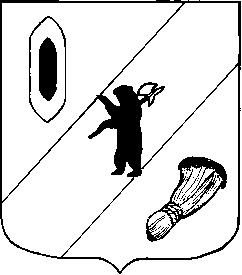 АДМИНИСТРАЦИЯ  ГАВРИЛОВ-ЯМСКОГОМУНИЦИПАЛЬНОГО  РАЙОНАПОСТАНОВЛЕНИЕ17.07.2017 № 747О внесении изменений в постановление Администрации Гаврилов-Ямского муниципального района от 03.08.2015 № 911В соответствии  с постановлением Правительства области от 04.05.2017 №  382-п  «О Методике предоставления и распределения местным бюджетам субсидий на реализацию мероприятий по возмещению части затрат организациям и индивидуальным предпринимателям, занимающимся доставкой товаров в отдалённые сельские населённые пункты, на 2017 год и плановый период 2018 и 2019 годов и признании утратившими силу отдельных постановлений Правительства области», решением Собрания представителей Гаврилов-Ямского муниципального района от 01.06.2017 № 52 «О  внесении  изменений в решение Собрания представителей Гаврилов-Ямского муниципального района от 22.12.2016 № 15 «О бюджете Гаврилов – Ямского муниципального района на 2017 год и на плановый период 2018-2019 годов», руководствуясь статьёй  26 Устава Гаврилов-Ямского муниципального района,АДМИНИСТРАЦИЯ МУНИЦИПАЛЬНОГО РАЙОНА ПОСТАНОВЛЯЕТ:	1. Внести изменения в постановление  Администрации Гаврилов-Ямского муниципального района   от   03.08.2015    №  911 «Об утверждении муниципальной целевой программы «Поддержка потребительского рынка на селе Гаврилов-Ямского муниципального района» на 2016-2018 годы»:	1.1. Паспорт муниципальной целевой программы «Поддержка потребительского рынка на селе Гаврилов-Ямского муниципального района» на 2016-2018 года изложить в новой редакции (Приложение 1).1.2. Перечень мероприятий муниципальной целевой программы изложить в новой редакции (Приложение 2).1.3. Ресурсное обеспечение программы изложить в новой редакции (Приложение 3).2. Контроль за исполнением постановления возложить на заместителя Главы  Администрации Гаврилов-Ямского муниципального района – начальника Управления финансов Баранову Е.В.  3. Постановление опубликовать в официальном печатном издании и разместить на официальном сайте Администрации муниципального района в сети Интернет.	4. Постановление вступает в силу с момента официального опубликования.Глава Администрациимуниципального района							В.И.СеребряковПриложение 1 к постановлению Администрации Гаврилов-Ямскогомуниципального района от 17.07.2017 № 747Паспорт  муниципальной   целевой программы«Поддержка потребительского рынка на селе  Гаврилов-Ямского муниципального района» на 2016-2018  годы * ожидаемое финансированиеПриложение 2 к постановлению Администрации Гаврилов-Ямскогомуниципального района от 17.07.2017 № 747Перечень мероприятий муниципальной целевой программы* ожидаемое финансированиеИспользуемые сокращения:  ОЭПДиИ 	 - отдел экономики, предпринимательской деятельности и инвестиций Администрации муниципального района;УАГИЗО	 - Управление по  архитектуре, градостроительству, имущественным и земельным отношениям Администрации    муниципального     района;ОБ 		- областной бюджет;БМР		 - бюджет муниципального района. Приложение 3 к постановлению Администрации Гаврилов-Ямскогомуниципального района от 17.07.2017 № 747Ресурсное обеспечение  Программы* ожидаемое финансированиеНаименование МЦП «Поддержка потребительского рынка на селе  Гаврилов-Ямского муниципального района» (далее Программа)КураторБаранова Елена Витальевна - заместитель Главы Администрации муниципального района – начальник Управления финансовОтветственный исполнительОтдел экономики, предпринимательской деятельности и инвестиций Администрации Гаврилов-Ямского муниципального районаУчастники МЦПОтдел экономики, предпринимательской деятельности и инвестиций Администрации Гаврилов-Ямского муниципального районаЦель ПрограммыОбеспечение населения Гаврилов-Ямского муниципального района социально значимыми потребительскими товарами и бытовыми услугамиЗадачи Программы-  сохранение комплексных приемных пунктов,   бань, салонов и мастерских, оказывающих  бытовых услуги сельскому   населению;-  обеспечение сельского населения  социально значимыми потребительскими товарами;- развитие  инфраструктуры сферы  потребительских услуг  на селе;- обеспечение качества и безопасности продовольственных товаров на потребительском рынке района и защиты прав потребителей.Основные целевые показатели (индикаторы)Программы- количество отдаленных населенных пунктов, не имеющих стационарной торговой сети, в которые осуществляется доставка товаров;- численность работающих в сфере бытового обслуживания населения в Гаврилов-Ямском районе.Сроки  (этапы) реализации Программы2016-2018 годыОбъемы и источники финансирования Программы(тыс. руб.)Всего:  294,4 *  (из них 195,7*- ОБ;  98,7* - БМР)                                           в  т. ч. по годам:2016 г. -  45,455  (из них  32,455 – ОБ; 13,0 - БМР);                                                 2017 г. –  43,658 (из них 34,958 – ОБ;  8,7 – БМР);                                                      2018 г. -  205,287* (из них 128,287*- ОБ; 77*- БМР).                                                   Ответственные лица для контактовВехтер Анна Владимировна – начальник  отдела экономики, предпринимательской деятельности и инвестиций Администрации МР, (48534) 2-32-51,Голикова Ольга Алексеевна – ведущий специалист  отдела экономики, предпринимательской деятельности и инвестиций Администрации МР, (48534) 2-34-51.№№п/пПрограммные мероприятия, обеспечивающие выполнение задачиИсполнителиИсточник финансированияОбъем финансирования, тыс. руб.Объем финансирования, тыс. руб.Объем финансирования, тыс. руб.Объем финансирования, тыс. руб.Ожидаемый результат, срок исполнения мероприятия№№п/пПрограммные мероприятия, обеспечивающие выполнение задачиИсполнителиИсточник финансированиявсегов т. ч. по годамв т. ч. по годамв т. ч. по годамОжидаемый результат, срок исполнения мероприятия№№п/пПрограммные мероприятия, обеспечивающие выполнение задачиИсполнителиИсточник финансированиявсего2016 г.2017г.2018 г.1234567891.Задача 1. Сохранение комплексных приемных пунктов, бань, салонов и мастерских, оказывающих бытовых услуг  сельскому населению,  а именно:Всего,в т. ч.БМРОБ107,0*57,0*50,0*------107,0*57,0*50,0*1.1.Предоставление субсидий организациям и ИП, оказывающим социально-значимые бытовые услуги сельскому населению,  с целью возмещения части затрат  ОЭПДиИБМРОБ57,0*50,0*----57,0*50,0*Предоставление субсидии хозяйствующим субъектамВ течение года2.Задача 2. Обеспечение сельского населения  социально значимыми потребительскими товарами, а именно: Всего,в т. ч.БМРОБ187,4*41,7*145,7*45,45513,032,45543,6588,734,95898,287*20*78,287*2.1.Предоставление  субсидии на возмещение   части затрат на горюче-смазочные материалы  организациям и ИП, произведенных при  доставке товаров в отдаленные сельские населенные пункты Гаврилов-Ямского муниципального района ОЭПДиИБМРОБ41,7*145,7*13,032,4558,734,95820,0*78,287*Доставка товаров в 52 отдаленных сельских населенных пункта В течение года3.Задача 3. Развитие  инфраструктуры сферы  потребительских услуг  на селе:3.1.Обеспечение предприятий торговли и бытового обслуживания населения информацией о НПАОЭПДиИПо мере выхода НПА4.Задача 4.  Обеспечение качества и безопасности продовольственных товаров на потребительском рынке района и защиты прав потребителей:4.1.Содействие в обучении и повышении квалификации кадров сферы услуг в учебных заведениях областиОЭПДиИПо плану графику области4.2.Организация  и проведение фестивалей, конкурсов профессионального мастерства в сфере услуг (финансирование по программе поддержки предпринимательства)ОЭПДиИВ течение года4.3.Осуществление деятельности по защите прав потребителейОЭПДиИПо мере поступления обращенийВсего по МЦПВсего,в т. ч.БМРОБ294,4*98,7*195,7*45,45513,032,45543,6588,734,958205,287*77*128,287*Наименование ресурсовЕдиница измеренияПотребностьПотребностьПотребностьПотребностьВсегов том числе по годамв том числе по годамв том числе по годам2016 г.2017 г.2018 г.123456Финансовые ресурсы – всеготыс. руб.294,4*45,45543,658205,287*- областной бюджеттыс. руб.195,7*32,45534,958128,287*- бюджет муниципального районатыс. руб.98,7*13,08,777,0*